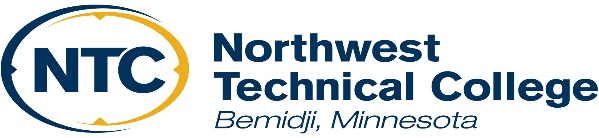 NTC Master Course  Syllabi Template	(Descriptions of the sections and the “Notes” in blue italics are NOT part of the template.)COURSE TITLE Example: Financial Information for LifeCourse Information Organization	Northwest Technical CollegeCourse Number	Example: ACCT1000 Total Credits	Example: 2 (1/1/0)Meeting Days and Times:Instuctor InformationName:Phone:Email:Office Hours:Description See course outline found at http://www.ntcmn.edu/academics/courses/  (NOTE: AASC recommends that minor & major changes to the description shall be reported to course outline custodian)Textbooks List ISBN number and textbook title.Additional Supplies. Lists any additional supplies needed for the course.Prerequisites See course outline found at http://www.ntcmn.edu/academics/courses / (NOTE: If pre-reqs need updating this is a major change andrequire AASC action. Contact AASC chair for process.)Core Abilities/General Education Goal AreasA.	See course outline found at http://www.ntcmn.edu/academics/courses/   Program OutcomesA.	  See course outline found at http://www.ntcmn.edu/academics/courses/  Each technical course must address at least one Program Outcome. If the course addresses more than one Program Outcome list them all. Course Student Learning Outcomes See course outline found at http://www.ntcmn.edu/academics/courses/  The guiding rule is 1 credit should have at least 3 student learning outcomes. Example: 3 credit course would have a minimum of 9 to     15 student learning outcomes.Grading This section identifies how the course will be graded. Points, weighted or etc. Faculty teaching the course will determine how the course will be graded ( i.e. participation % of grade or tests/exams % of grade)      ExampleAdditional Grading InformationThis section addresses policy on late work or any other information regarding grading you think a student should know.Online courses may indicate if proctoring is required.Academic Integrity and Accommodations StatementNorthwest Technical College promotes the highest standards of academic integrity and the highest regard for truth and honesty. Violations of academic integrity include the following:1.The attempt by learners to present as their own any work not actually performed by them2.Collusion, fabrication, and cheating on examinations, papers, and other course-related work3.Stealing, duplicating, or selling examinations4.Substituting for other in class discussions or examinations5.Producing other learners’ papers or projects6.Knowingly furnishing false or misleading academic information to college officials on official college records7.Altering information on official college recordsViolations of this policy are covered under the Campus Code of Conduct. In accordance with this Code, learners who, after due process, are found to have violated the Academic Integrity policy, shall be subject to college sanctions that may include discretionary sanctions, including failure on assignments and/or examinations, suspension or expulsion.Northwest Technical College would like to assure that all educational programs, course materials, services, and activities sponsored by the College accessible to individuals with disabilities. If you would like to request accommodations or other services, please contact Accessibility Services (formerly known as Disability Services). This service is coordinated through Bemidji State University.  Contact information: Phone: 218/333-6656 or 218/755-3883 or email address accessibilityservices@bemidjistate.edu. Also available through the Minnesota Relay Service at 1-800-627-3529.Course Assignment ScheduleYou may use the following Course Schedule template or use the Desire2Learn (D2L) Calendar or Check List.Course ScheduleCourse Name & Number Ex:ACCT1100Semester Term & Year Ex: Spring Semester 2017Note: Assignment Schedule can be modified to instructor’s preference.The most current documentation is electronic, therefore please discard printed copy after 24 hoursThe most current documentation is electronic, therefore please discard printed copy after 24 hoursThe most current documentation is electronic, therefore please discard printed copy after 24 hoursPrint Date10/08/2015Document Number:3030-4-02Rev. 5.0Page 1 of 2Level # 4Title: Course Outline Template Title: Course Outline Template Title: Course Outline Template Implementation Date: Spr2016100-90A89-80B79-70C69-65D64-0F Week Or DayLearning ActivitiesAssessment ActivitiesWeek 1EX: Aug 22-28Monday, Aug 22List activities that support your learning competencies.Ex: Read CH 1Review CH 1 TermsComplete Practice ExerciseList assignments to be completed for grading. EX: Complete Skills Assignment 1Respond to discussion question in the discussion forum.Week 2Week 3Week 4Week 5Week 6Week 7Week 8.Week 9Week 10Week 11Week 12Week 13Week 14Week 15Week 16